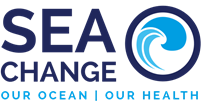 Videokonkurrence Tænk stort om havet – konkurrencen er nu åben.Pressemeddelelse: Januar 2016Har du en kreativ, innovativ idé til hvordan man kan øge folks bevidsthed og forståelse af havet? Hvis det er tilfældet, bør du deltage i Sea Change projektets videokonkurrence Tænk stort om havet. Sea Change er et EU-finansieret projekt, hvis formål er at skabe en fundamental ændring i den måde europæiske borgere opfatter havet på. Dette skal ske ved at udvikle "Ocean Literacy" (en forståelse af havets indflydelse på os og vores indflydelse på havet) i Europa for at fremme en ansvarlig adfærd over for havet og havets ressourcer.For at øge Ocean Literacy i Europa, søger Sea Change projektet efter innovative koncepter indenfor arrangementer, kampagner eller andre aktiviteter, der kan bidrage til at øge folks bevidsthed og forståelse af havet. For at deltage i videokonkurrencen skal du blot lave en video der illustrere din kreative, innovative idé og publicere den online på www.seachangeproject.eu/thinkocean. Din idé vil måske blive en realitet, og du har muligheden for at vinde en af ​​syv unikke oplevelser, heriblandt "bag kulisserne" i akvarier og forskningscentre i hele Europa, eller en spændende chance for at opleve en dag i en marinbiolog liv. Sidste frist for tilmelding er 20. marts 2016. De vindende bidrag vil blive udvalgt på grundlag af en offentlig afstemning, men innovation, gennemførlighed og potentielle konsekvenser af idéen, vil også blive taget med i den endelige evaluering af forslagene.Dr. Jan Seys, kommunikationschef på Flandern Marine Institut (VLIZ) og arrangør af konkurrencen, sagde: "For at gøre et spring fremad med hensyn til at øge offentlighedens bevidsthed om havet, har vi brug for input fra borgere, såvel unge som gamle. Kun med deres innovative ideer til, hvordan verden kan formes på en mere hav-venlig måde, vil vi være i stand til at bygge bro mellem, hvad folk kender og værdsætter om havet og hvad eksperterne mener, de bør kende og føle sig ansvarlige over for."Inspiration til ideer kan findes overalt. Havet spiller en vigtig rolle i vores hverdag. Hvert andet åndedrag du tager, forbinder dig med havet, fordi halvdelen af ​​verdens ilt kommer fra havet. Havet forbinder mennesker, varer og ideer rundt omkring i verden. Det er et sted for afslapning, rekreation og beskæftigelse. Havet regulerer også vores klima ved at flytte varme rundt over hele kloden. Det er en kilde til ferskvand, fødevarer og medicin. Sea Change projektet vil lancere en kort video hver uge i de næste fem uger gennem sociale medier for at give yderligere inspiration til konkurrencen.For mere information om videokonkurrencen Tænk stort om havet, tjek #ThinkOcean, følg  udviklingen på Twitter (https://twitter.com/SeaChange_EU) eller på Facebook (www.facebook.com/SeaChangeProjectEU/) eller besøg: www.seachangeproject.eu/thinkocean.For mere information om Sea Change projektet, besøg: www.seachangeproject.eu.For forespørgsler relateret til konkurrencen Tænk stort om havet, kontakt venligst:
Mieke Sterken (miekes@vliz.be) eller Jan Seys (jan.seys@vliz.be)Sea Change projektet er finansieret af EU Horisont 2020 forsknings- og innovationsprogram i henhold til tilskudsaftale nr. 652644. The Marine Biological Association, UK (MBA) koordinerer projektet og AquaTT står som formidlingspartner i projektet.Dr. Jan Seys er leder af kommunikationsafdeling af VLIZ. Han er uddannet marin biolog og har arbejdet med marin forskning i Belgien og Holland (10 år), og som en administrerende direktør (to år) for et bilateral kenyansk-belgisk samarbejdet indenfor havforskning. Siden 2006 har Jan Seys været formand for the European Marine Board Communications Panel og medlem af nyheds- og informationsgruppen POGO.  Flandern Marine Institut (VLIZ) er et center for hav- og kystområde forskning, der fremmer og støtter det internationale billede af flamske videnskabelig havforskning og international marine uddannelse. I sin egenskab som koordinator og information platform, understøtter VLIZ tusinde af havforskere i Flandern ved at formidle deres viden til politikere, undervisere, den brede offentlighed og til videnskabsfolk.For en detaljeret oversigt over Sea Change aktiviteter, fx videoer og en omfattende liste over ofte stillede spørgsmål om konkurrencen, se: http://www.seachangeproject.eu/index.php?option=com_content&view=article&id=1274:seachange-activities&catid=245:seachange-media-centre&Itemid=1630For presseforespørgsler, bedes du kontakte projektet kommunikationsmedarbejder:Tanja Calis, AquaTT (email: tanja@aquatt.ie Tlf: +353 1 644 9008)